MARTFŰ VÁROS POLGÁRMESTERÉTŐL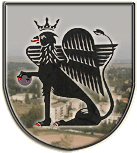          5435 Martfű, Szent István tér 1. Tel: 56/450-222,e-mail: titkarsag@ph.martfu.huJELENTÉSa lejárt határidejű határozatok végrehajtásárólTisztelt Képviselő-testület!A lejárt határidejű határozatok végrehajtásáról az alábbiakban adok számot:Martfű Város Önkormányzata Képviselő-testületének 78/2018.(V.30.) határozata a gyermekvédelmi tevékenységről A Képviselő-testület elfogadta a gyermekvédelmi tevékenységről szóló beszámolót, valamint elismerését és köszönetét fejezte ki a gyermekvédelemben dolgozók munkájáért. A határozatban (3. pont) meghatározta, hogy a beszámolót meg kell küldeni a JNSZ Megyei Kormányhivatal Gyámügyi és Igazságügyi Főosztálya részére. Felelős: jegyző, Határidő: 2018. június 5. Végrehajtás:	A beszámoló megküldése megtörtént. 2.	Martfű Város Önkormányzata Képviselő-testületének 90/2018.(V.30.) határozata Dr. Urbán-Szabó Béla önkormányzati képviselővel szemben indult méltatlansági eljárásról	A Képviselő-testület döntésében kötelezte Dr. Urbán-Szabó Béla képviselőt a köztartozásmentes adózói adatbázisba történő felvételének igazolására 2018. június 30. napjáig. Végrehajtás:	Az köztartozásmentes adózói adatbázisba történő felvételéről az igazolás (melléklet szerint) becsatolásra került. Határozati javaslat:Martfű Város Önkormányzata Képviselő-testületének…/2018.(…….) határozata a lejárt határidejű határozatokrólMartfű Város Önkormányzatának Képviselő-testülete megtárgyalta a lejárt határidejű határozatok végrehajtásáról szóló jelentést, és az alábbi határozatot hozta:Martfű Város Önkormányzatának Képviselő-testülete a lejárt határozatok végrehajtásáról szóló jelentést elfogadja, és hatályon kívül helyezi Martfű Város Önkormányzata Képviselő-testületének a gyermekvédelmi tevékenységről szóló 78/2018.(V.30.) határozatát, valamint Martfű Város Önkormányzata Képviselő-testületének Dr. Urbán-Szabó Béla önkormányzati képviselővel szemben indult méltatlansági eljárásról szóló 90/2018.(V.30.) határozatát. Erről értesülnek: 1. Képviselő-testület Tagjai2. Jász-Nagykun-Szolnok Megyei Kormányhivatal, Szolnok 3. Polgármesteri Hivatal irodavezetők4. IrattárMartfű, 2018. június 19.			Dr. Papp Antal 									polgármester Látta: Szász Évajegyző